		Aanvraag financiële tussenkomstBESTUURDERSKAART voor digitale tachograafAanvraagtermijn: de aanvraag wordt bij het SFTL ingediend binnen de drie jaar, te rekenen vanaf de geldigheidsdatum van de bestuurderskaart.VAK IN TE VULLEN DOOR DE WERKGEVER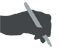 Onderneming:Onderneming:Straat en nummer:Straat en nummer:Postcode:Postcode: Gemeente:  Gemeente:  Gemeente: Contactpersoon:Contactpersoon:Functie:Functie:RSZ-nummer (verplicht):RSZ-nummer (verplicht):083 -  - 083 -  - 083 -  - Telefoonnummer:Telefoonnummer:  Fax:   Fax:   Fax: E-mail:     E-mail:     E-mail:     E-mail:     E-mail:     Vraagt een tussenkomst aan in de kosten voor de bestuurderskaart van de arbeiders vermeld op het bijgevoegde rooster. Verklaart dat deze personen als ARBEIDERS werden aangegeven onder het bovenvermelde RSZ-nummer.(Bestuurderskaarten van bedrijven, zaakvoerders, bedienden, uitzendkrachten… komen niet in aanmerking.) Bevestigt dat hij de kosten van de bestuurderskaart van de vermelde arbeiders heeft betaald.Bij de aanvraag moeten de volgende bewijsstukken worden toegevoegd: - Voor Belgische bestuurderskaarten: - een kopie van de factuur van het ITLB, uitgeschreven op naam van de onderneming, waarop naam en 
  voornaam van de betrokken arbeiders, alsook het nummer van hun bestuurderskaart vermeld staan. - een duidelijk leesbare kopie van de voorzijde van de bestuurderskaart - Voor buitenlandse bestuurderskaarten:  - een recto/verso kopie van de factuur van de bevoegde autoriteit van de lidstaat waar de arbeider zijn 
  gewone verblijfplaats heeft en waarop naam en voornaam van de betrokken arbeider, alsook het
  nummer van zijn bestuurderskaart vermeld staan. Wanneer de factuur op naam van de arbeider 
  uitgeschreven werd, voegt de werkgever een attest bij met een bevestiging van de arbeider dat de 
  werkgever de kosten integraal terugbetaald  heeft.- een duidelijk leesbare kopie van de voorzijde van de bestuurderskaart- Voor nieuw in dienst getreden arbeiders:   - een kopie van hun eerste loonfiche.Vraagt een tussenkomst aan in de kosten voor de bestuurderskaart van de arbeiders vermeld op het bijgevoegde rooster. Verklaart dat deze personen als ARBEIDERS werden aangegeven onder het bovenvermelde RSZ-nummer.(Bestuurderskaarten van bedrijven, zaakvoerders, bedienden, uitzendkrachten… komen niet in aanmerking.) Bevestigt dat hij de kosten van de bestuurderskaart van de vermelde arbeiders heeft betaald.Bij de aanvraag moeten de volgende bewijsstukken worden toegevoegd: - Voor Belgische bestuurderskaarten: - een kopie van de factuur van het ITLB, uitgeschreven op naam van de onderneming, waarop naam en 
  voornaam van de betrokken arbeiders, alsook het nummer van hun bestuurderskaart vermeld staan. - een duidelijk leesbare kopie van de voorzijde van de bestuurderskaart - Voor buitenlandse bestuurderskaarten:  - een recto/verso kopie van de factuur van de bevoegde autoriteit van de lidstaat waar de arbeider zijn 
  gewone verblijfplaats heeft en waarop naam en voornaam van de betrokken arbeider, alsook het
  nummer van zijn bestuurderskaart vermeld staan. Wanneer de factuur op naam van de arbeider 
  uitgeschreven werd, voegt de werkgever een attest bij met een bevestiging van de arbeider dat de 
  werkgever de kosten integraal terugbetaald  heeft.- een duidelijk leesbare kopie van de voorzijde van de bestuurderskaart- Voor nieuw in dienst getreden arbeiders:   - een kopie van hun eerste loonfiche.Vraagt een tussenkomst aan in de kosten voor de bestuurderskaart van de arbeiders vermeld op het bijgevoegde rooster. Verklaart dat deze personen als ARBEIDERS werden aangegeven onder het bovenvermelde RSZ-nummer.(Bestuurderskaarten van bedrijven, zaakvoerders, bedienden, uitzendkrachten… komen niet in aanmerking.) Bevestigt dat hij de kosten van de bestuurderskaart van de vermelde arbeiders heeft betaald.Bij de aanvraag moeten de volgende bewijsstukken worden toegevoegd: - Voor Belgische bestuurderskaarten: - een kopie van de factuur van het ITLB, uitgeschreven op naam van de onderneming, waarop naam en 
  voornaam van de betrokken arbeiders, alsook het nummer van hun bestuurderskaart vermeld staan. - een duidelijk leesbare kopie van de voorzijde van de bestuurderskaart - Voor buitenlandse bestuurderskaarten:  - een recto/verso kopie van de factuur van de bevoegde autoriteit van de lidstaat waar de arbeider zijn 
  gewone verblijfplaats heeft en waarop naam en voornaam van de betrokken arbeider, alsook het
  nummer van zijn bestuurderskaart vermeld staan. Wanneer de factuur op naam van de arbeider 
  uitgeschreven werd, voegt de werkgever een attest bij met een bevestiging van de arbeider dat de 
  werkgever de kosten integraal terugbetaald  heeft.- een duidelijk leesbare kopie van de voorzijde van de bestuurderskaart- Voor nieuw in dienst getreden arbeiders:   - een kopie van hun eerste loonfiche.De tussenkomst mag gestort worden op volgende rekening van de onderneming:De tussenkomst mag gestort worden op volgende rekening van de onderneming:IBAN BE  -  -  -  BIC Vul opnieuw in. Naam onderneming:  Vul opnieuw in. Naam onderneming:  Vul opnieuw in. Naam onderneming:  VUL VOOR ELKE ARBEIDER EEN VAK INVUL VOOR ELKE ARBEIDER EEN VAK INVUL VOOR ELKE ARBEIDER EEN VAK INLet wel: bestuurderskaarten van bedrijven, zaakvoerders,  bedienden, uitzendkrachten… 
komen niet in aanmerking.Let wel: bestuurderskaarten van bedrijven, zaakvoerders,  bedienden, uitzendkrachten… 
komen niet in aanmerking.Let wel: bestuurderskaarten van bedrijven, zaakvoerders,  bedienden, uitzendkrachten… 
komen niet in aanmerking.Persoonlijke gegevensKaartnummerGeldigheidsdata(dd/mm/jjjj)Naam:Voornaam:Rijksregisternummer: -  - Van: /  / Tot: /  / Naam:Voornaam:Rijksregisternummer: -  - Van: /  / Tot: /  / Naam:Voornaam:Rijksregisternummer: -  - Van: /  / Tot: /  / Naam:Voornaam:Rijksregisternummer: -  - Van: /  / Tot: /  / Naam:Voornaam:Rijksregisternummer: -  - Van: /  / Tot: /  / 